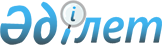 Солтүстік Қазақстан облысы Қызылжар ауданының аумағында барлық кандидаттардың үгіттік баспа материалдарын орналастыру үшін орындар белгілеу және сайлаушылармен кездесуі үшін үй-жайлар беру туралыСолтүстік Қазақстан облысы Қызылжар ауданы әкімдігінің 2019 жылғы 6 мамырдағы № 127 қаулысы. Солтүстік Қазақстан облысының Әділет департаментінде 2019 жылғы 6 мамырда № 5397 болып тіркелді
      "Қазақстан Республикасындағы сайлау туралы" Қазақстан Республикасының 1995 жылғы 28 қыркүйектегі Конституциялық Заңының 28-бабының 4, 6-тармақтарына, "Қазақстан Республикасындағы жергілікті мемлекеттік басқару және өзін-өзі басқару туралы" Қазақстан Республикасының 2001 жылғы 23 қаңтардағы Заңының 37-бабына сәйкес, Солтүстік Қазақстан облысы Қызылжар ауданының әкімдігі ҚАУЛЫ ЕТЕДІ:
      1. Солтүстік Қазақстан облысы Қызылжар ауданының аумағында барлық кандидаттар үшін үгіттік баспа материалдарын орналастыру үшін орындар 1-қосымшаға сәйкес белгіленсін.
      2. Солтүстік Қазақстан облысы Қызылжар ауданының аумағында кандидаттарға сайлаушылармен кездесуі үшін шарттық негізде 2-қосымшаға сәйкес үй-жайлар берілсін.
      3. Солтүстік Қазақстан облысы Қызылжар ауданы әкімдігінің "Солтүстік Қазақстан облысы Қызылжар ауданының аумағында үгіттік баспа материалдарын орналастыру үшін орындар белгілеу және сайлаушылармен кездесулер өткізу үшін үгіт сайлау алдындағы барлық кандидаттарға үй-жай ұсыну туралы" 2016 жылғы 28 қаңтардағы № 40 (2016 жылғы 11 ақпанда "Әділет" Қазақстан Республикасы нормативтік құқықтық актілерінің ақпараттық-құқықтық жүйесінде жарияланған, Нормативтік құқықтық актілердің мемлекеттік тіркеу тізілімінде № 3606 болып тіркелді) қаулысының күші жойылды деп танылсын.
      4. Осы қаулының орындалуын бақылау Солтүстік Қазақстан облысы Қызылжар ауданы әкімі аппаратының басшысына жүктелсін.
      5. Осы қаулы оның алғашқы ресми жарияланған күнінен кейін күнтізбелік он күн өткен соң қолданысқа енгізіледі.
       "КЕЛІСІЛДІ"
      Қазақстан Республикасы Солтүстік
      Қазақстан облысы Қызылжар
      аудандық сайлау комиссияның
      төрағасы
      ________________ В.Н. Чернышев
      2019 жылғы "__" _________ Солтүстік Қазақстан облысы Қызылжар ауданының аумағында барлық кандидаттардың үгіттік баспа материалдарын орналастыру үшін орындар
      Ескерту. 1-қосымша жаңа редакцияда - Солтүстік Қазақстан облысы Қызылжар ауданы әкімдігінің 06.05.2021 № 201 (алғашқы ресми жарияланған күнінен кейін күнтізбелік он күн өткен соң қолданысқа енгізіледі) қаулысымен. Солтүстік Қазақстан облысы Қызылжар ауданының аумағында кандидаттарға сайлаушылармен кездесуі үшін үй-жайлар
      Ескерту. 2-қосымша жаңа редакцияда - Солтүстік Қазақстан облысы Қызылжар ауданы әкімдігінің 06.05.2021 № 201 (алғашқы ресми жарияланған күнінен кейін күнтізбелік он күн өткен соң қолданысқа енгізіледі) қаулысымен.
					© 2012. Қазақстан Республикасы Әділет министрлігінің «Қазақстан Республикасының Заңнама және құқықтық ақпарат институты» ШЖҚ РМК
				Солтүстік Қазақстан облысы Қызылжар ауданы әкімдігінің 2019 жылғы № қаулысына 1- қосымша
р/с
Елді мекеннің атауы
Үгіттік баспа материалдарын орналастыру үшін орындар
1
Архангельское ауылы 
Ауылдың орталық алаңының аумағы 
2
Асаново ауылы
"Солтүстік Қазақстан облысы әкімдігінің білім басқармасы" коммуналдық мемлекеттік мекемесінің "Қызылжар ауданының білім бөлімі" коммуналдық мемлекеттік мекемесі "Асаново орта мектебі" коммуналдық мемлекеттік мекемесінің ғимараты маңындағы аумақ
3
Большая Малышка ауылы
Ауылдың орталық алаңының аумағы
4
Бескөл ауылы 
Орталық алаң маңындағы аумақ 
5
Бәйтерек ауылы
"Қызылжар ауылдық округі әкімінің аппараты" коммуналдық мемлекеттік мекемесінің ғимараты маңындағы аумақ
6
Бугровое ауылы
"Солтүстік Қазақстан облысы әкімдігінің білім басқармасы" коммуналдық мемлекеттік мекемесінің "Қызылжар ауданының білім бөлімі" коммуналдық мемлекеттік мекемесі "Бугровое орта мектебі" коммуналдық мемлекеттік мекемесінің ғимараты маңындағы аумақ
7
Вагулино ауылы
"СК-Вагулинское" жауапкершілігі шектеулі серіктестігінің кеңсесіне қарамақарсысындағы ауылдың орталық алаңының аумағы 
8
Виноградовка ауылы
Ауылдың орталық алаңының аумағы 
9
Боголюбово ауылы
"Куйбышев ауылдық округі әкімінің аппараты" коммуналдық мемлекеттік мекемесінің ғимараты маңындағы аумақ
10
Пресновка ауылы
"Лесной ауылдық округі әкімінің аппараты" коммуналдық мемлекеттік мекемесінің ғимараты маңындағы аумақ
11
Налобино ауылы
Ауылдың орталық алаңының аумағы 
12
Новоникольск ауылы
"Солтүстік Қазақстан облысы әкімдігінің білім басқармасы" коммуналдық мемлекеттік мекемесінің "Қызылжар ауданының білім бөлімі" коммуналдық мемлекеттік мекемесі "Новоникольское орта мектебі" коммуналдық мемлекеттік мекемесінің ғимараты маңындағы аумақ
13
Петерфельд ауылы
"Солтүстік Қазақстан облысы әкімдігінің білім басқармасы" коммуналдық мемлекеттік мекемесінің "Қызылжар ауданының білім бөлімі" коммуналдық мемлекеттік мекемесі "Петерфельд орта мектебі" коммуналдық мемлекеттік мекемесінің ғимараты маңындағы аумақ
14
Прибрежное ауылы
"Солтүстік Қазақстан облысы әкімдігінің білім басқармасы" коммуналдық мемлекеттік мекемесінің "Қызылжар ауданының білім бөлімі" коммуналдық мемлекеттік мекемесі "Озерное орта мектебі" коммуналдық мемлекеттік мекемесінің ғимараты маңындағы аумақ
15
Рассвет ауылы
"Солтүстік Қазақстан облысы әкімдігінің білім басқармасы" коммуналдық мемлекеттік мекемесінің "Қызылжар ауданының білім бөлімі" коммуналдық мемлекеттік мекемесі "Рассвет орта мектебі" коммуналдық мемлекеттік мекемесінің ғимараты маңындағы аумақ
16
Пеньково ауылы
"Пеньково ауылдық мәдениет Үйі" мемлекеттік мекемесі ғимаратының маңындағы аумақ
17
Знаменское ауылы
"Солтүстік Қазақстан облысы әкімдігінің білім басқармасы" коммуналдық мемлекеттік мекемесінің "Қызылжар ауданының білім бөлімі" коммуналдық мемлекеттік мекемесі "Совхоз орта мектебі" коммуналдық мемлекеттік мекемесінің ғимараты маңындағы аумақ
18
Соколовка ауылы
Жеңіс алаңының маңындағы аумақ 
19
Якорь ауылы
"Якорь ауылдық мәдениет Үй" мемлекеттік мекемесінің ғимараты маңындағы аумақСолтүстік Қазақстан облысыҚызылжар ауданы әкімдігінің2019 жылғы 6 мамырдағы№ 127 қаулысына2-қосымша
р/с
Елді мекеннің атауы
Кездесулер өткізілетін үй-жайлар
1
Новокаменка ауылы
Новокаменка ауылдық клубының ғимараты 
2
Асаново ауылы
"Аби-Жер" жауапкершілігі шектеулі серіктестігінің ғимараты (келісім бойынша)
3
Большая Малышка ауылы
"Солтүстік Қазақстан облысы әкімдігінің білім басқармасы" коммуналдық мемлекеттік мекемесінің "Қызылжар ауданының білім бөлімі" коммуналдық мемлекеттік мекемесі "Долматов негізгі мектебі" коммуналдық мемлекеттік мекемесінің ғимараты 
4
Бескөл ауылы 
"Солтүстік Қазақстан ауыл шаруашылығы ғылыми-зерттеу институты" жауапкершілігі шектеулі серіктестігінің ғимараты (келісім бойынша)
5
Бәйтерек ауылы
Фельдшерлік пункт ғимараты 
6
Бугровое ауылы
Бугровое ауылдық клубының ғимараты 
7
Вагулино ауылы
"СК-Вагулинское" жауапкершілігі шектеулі серіктестігінің ғимараты (келісім бойынша)
8
Виноградовка ауылы
Сивково ауылдық кітапханасының ғимараты 
9
Боголюбово ауылы
"Солтүстік Қазақстан облысы Қызылжар ауданы әкімдігінің Куйбышев ауылдық округі әкімінің аппараты" коммуналдық мемлекеттік мекемесінің "Боголюбово ауылдық мәдениет үйі" коммуналдық мемлекеттік мекемесінің ғимараты 
10
Пресновка ауылы
"Солтүстік Қазақстан облысы әкімдігінің білім басқармасы" коммуналдық мемлекеттік мекемесінің "Қызылжар ауданының білім бөлімі" коммуналдық мемлекеттік мекемесі "Пресновка орта мектебі" коммуналдық мемлекеттік мекемесінің ғимараты 
11
Налобино ауылы
"Орловский и К" жауапкершілігі шектеулі серіктестігінің ғимараты (келісім бойынша)
12
Новоникольск ауылы
"Солтүстік Қазақстан облысы әкімдігінің білім басқармасы" коммуналдық мемлекеттік мекемесінің "Қызылжар ауданының білім бөлімі" коммуналдық мемлекеттік мекемесі "Новоникольское орта мектебі" коммуналдық мемлекеттік мекемесінің ғимараты 
13
Петерфельд ауылы
"Петерфельд-Агро" жауапкершілігі шектеулі серіктестігінің ғимараты (келісім бойынша)
14
Рассвет ауылы
Рассвет ауылдық клубының ғимараты 
15
Пеньково ауылы
"Пеньково ауылдық мәдениет Үйі" мемлекеттік мекемесінің ғимараты
16
Знаменское ауылы
 Токушинское ауылдық кітапханасының ғимараты
17
Соколовка ауылы
"Солтүстік Қазақстан облысы Қызылжар ауданы әкімдігінің Соколовка ауылдық округі әкімінің аппараты" мемлекеттік мекемесінің "Соколовка ауылдық мәдениет Үйі" мемлекеттік мекемесінің ғимараты 
18
Якорь ауылы
"Якорь ауылдық мәдениет Үйі" мемлекеттік мекемесінің ғимараты